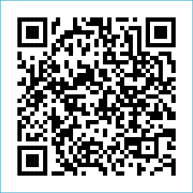 ST MARY’S PARISH NEWSLETTER - TARBERT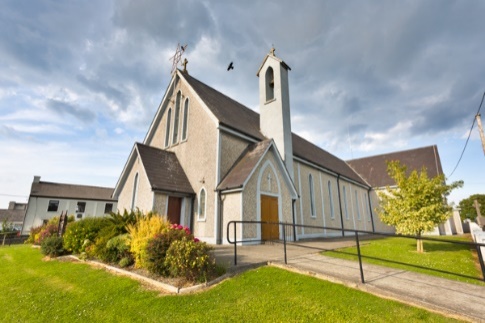 Parish Office Opening Hours:				              			   	              Mon. 10.30am -2.30pm. Wed. 10.30am-1.30pm                                  	                                 Priests :	Fri. 10.30am-2.30pm  Phone ; 068-36111.				   	                  Fr. Sean Hanafin   087-8341083Email: tarbert@dioceseofkerry.ie							    Fr. Michael Hussey 087-2386084Notices for Parish Newsletter have to be in on					    Safeguarding Children: 087-6362780 Wednesday by 12 Noon.								    Defib. Emergency No.    999 or 112Webpage: www.stmarystarbert.com							(Outside Surgery Hours)13th Sunday in Ordinary Time 2nd July  2023R.I.P.     Eoghan (Owen) O’ Reilly, Dublin.                                                  PRIEST ON DUTY THIS WEEKEND:   Fr. Declan O’ Connor    087-0908949.PARISH OFFERTORY COLLECTION     June - € 2,969       Maintenance Fund - € 520      Online Banking - € 110          Míle Buíochas.THE SICK & RETIRED PRIESTS COLLECTION – will now be taken up next weekend Sat. 8th and Sunday 9th July.GRAVEYARD MASSES – Aghavallen Cemetery  – Friday 7th July at 7pm.    Lislaughtin Abbey – Friday 4th August at 7pm.                                                  Kilnaughtin Graveyard  – Friday  11th August at 7pm.    St. Mary’s Cemetery, Tarbert  – Friday 18th August at 7pm.                            Please note that all Graveyard Masses are at 7pm.LIVE SERVICES – All Masses are now being live streamed from our Church. Just go to the Church website – www.stmarystarbert.com and you can watch on your phone, tablet, computer or smart T.V. When you log in and see the picture of the Altar, just underneath this, click on the mute button and you will then have the audio as well. Prayer for FamiliesJesus, Lord and Saviour, you have shown us your lovein your care for all, especially those in need.We ask you to show this love for our family,those sick and well, at home and away.May we live in your heart, young and old in our family,as we make your home in the heart of each of us.Make strong our faith in you and in each other.Enliven our hope and make us joyful in love.Protect us all and welcome home those who have gone before us.We pray this, in gratitude for our family life,                                   and with the prayers of Mary, our Mother.                       AMEN.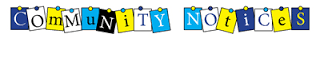 TARBERT BINGO – The committee have decided to host monthly Bingo on the first Wed. of each month at the new time of 8pm. Prizes will be in line with attendance. Your support would be greatly appreciated. All are welcome.TARBERT ACTIVE RETIREMENT GROUP – (over 55’s) meet in Tarbert Bridewell every Friday between 10.30am and 12 Noon.       We have different activities every week followed by refreshments. New Members are welcome. ANNUAL PILGRIMAGE TO KNOCK – is on next Wednesday 5th July. The bus will leave from The Square at 7.30am, anyone interested in travelling please contact Nuala Carmody on 068-36116.JOIN ACCORD - and train as a Marriage Preparation Programme Facilitator. If you have a positive attitude towards marriage in the Catholic Church.  If you have the enthusiasm to be part of the ACCORD team in supporting couples who are preparing for the sacrament of Marriage. Please contact Aisling on 01-5053112 or email: marriagepreparation@accord.ieKERRY DIOCESAN PILGRIMAGE TO LOURDES - will take place from Sept. 1st to the 6th and will be led by Bishop Ray.Flights will be from Kerry Airport and bookings can be made through Marian Pilgrimages Dublin. Phone 01-8788159.World Youth Day 2023 - There are still three places remaining for the diocesan youth pilgrimage to World Youth Day 2023 to be held in Lisbon, Portugal.  We fly out from Dublin on July 31st and return on August 8th.  Pilgrims must be over 18 to travel.  The cost of the pilgrimage is €1,400.  Please contact Tomás Kenny on 086-3683778 or email tomaskenny@dioceseofkerry.ie for more information or for an application form. DESIGNER MINDS - have 2 upcoming Summer Camps running in Listowel. Choose a Science Design & Technology Camp or an Art Camp (or try out both and receive a discount). For all boys & girls currently in Senior Infants up to 6th class. Check dates and register online at www.designerminds.ie or call 087-631 0411.THANK YOU - for your continuing support and financial donations that underpin the smooth running of St. Mary’s Parish Church. Please continue to donate what you can on a weekly basis at any of our Masses on Friday, Saturday, Sunday or Monday. Donations can also be made by bank transfer – our bank details are as follows :IBAN No- IE76 AIBK 9354 3380 3050 83, Account Name – Tarbert Church Account, Priest’s Account – IBAN No – IE66 AIBK 9354 3380 3051 66, Account Name – Fraternal Account,Bank - AIB, The Square, Listowel, Co. Kerry.  Thanking you on behalf of the Finance Committee,John McMonagle (Chairperson), Fr. Sean Hanafin, Mary Holland, Kitty Kelly, Amanda O’Sullivan, Seamus Enright, Declan Downey, Gabriel McNamara and Paddy Creedon.Day/DateTimeIntentionSaturday 1st 6pmMargaret O’ Dowd, Carhoona.Sunday 2nd 11.30amPatrick and Sheila Shanahan andDeceased Family Members, Kilcolgan.Monday 3rd 10amMass in Tarbert.Kitty Griffin, St. Patrick’s Tce.   ( Birthday )Tuesday 4th 7pmMass in Ballylongford.Wednesday 5th ______No Mass.Thursday 6th 10amMass in Asdee.Friday 7th 7pmMass in Tarbert.Special Intention.Saturday 8th 6pm Michael Healy and Pat McCrohan, Tieraclea & Tralee.Johnny, Michael and Joseph Kissane, St. Patrick’s Tce.Sunday 9th 11.30amMarie and Aidan Holly, Church St.Dan (Snr.), Tessie and Sr. Eily Kiely, Main St.